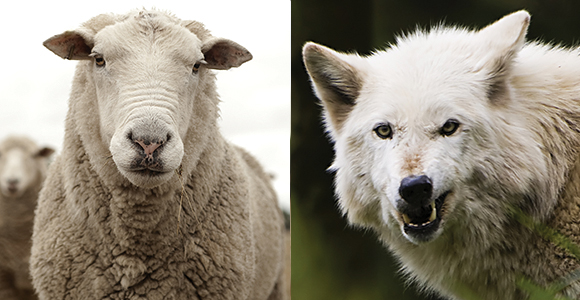 ２０２０年０5月17日By　Ota　　  『狼の中に羊』    Sheep among wolvesマタイMatthew１０：１－２０１２弟子　12 disciples「天の御国が近づいた」　Kingdom of God is at hand平安を祈る Pray for peace狼の中に羊　 Sheep among wolves